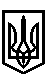 ТРОСТЯНЕЦЬКА СІЛЬСЬКА РАДАСТРИЙСЬКОГО РАЙОНУ ЛЬВІВСЬКОЇ ОБЛАСТІХVIII сесія VІІІ скликанняР І Ш Е Н Н Я22 вересня   2021 року                                с. Тростянець			                      ПРОЄКТПро надання дозволу Стегнію І.Р. на розробленняпроєкту землеустрою щодо відведення земельної ділянки  у власність для ведення особистого селянського господарства за межами населеного пункту с. Суха ДолинаРозглянувши заяву Стегнія І.Р. про надання дозволу на розроблення проєкту землеустрою щодо відведення земельної ділянки у власність для ведення особистого селянського господарства за межами населеного пункту с. Суха Долина, враховуючи висновок постійної комісії сільської ради з питань земельних відносин, будівництва, архітектури, просторового планування, природних ресурсів та екології, відповідно до статей 12, 81, 118, 121, 122  Земельного Кодексу України,  пункту 34 частини першої статті 26 Закону України «Про місцеве самоврядування в Україні»,  сільська радав и р і ш и л а:   1. Надати дозвіл Стегнію Ігорю Романовичу на розроблення проєкту землеустрою щодо відведення земельної ділянки у власність площею 1,0 га для ведення особистого селянського господарства за межами населеного пункту с. Суха Долина, шляхом поділу земельної ділянки КН 4623081200:10:000:0128               2. Контроль за виконанням рішення покласти на постійну комісію сільської ради з питань земельних відносин, будівництва, архітектури, просторового планування, природних ресурсів та екології  (голова комісії І. Соснило).Сільський голова                                                                                         Михайло ЦИХУЛЯК